IL Activities for the Week of July 4th -10th, 2022Schedule is subject to change at any time           You must sign-up for any Activity with an *Mon. July 4th: Independence Day9:00 AM	Chair Exercises- TV Ch. 7181:00 PM	Bible Study6:00 PM	Card Playing-Library7:00 PM	Billiards-3rd floor SV Billiards Rm.Tues. July 5th: National Apple Turnover Day9:00 AM		Blast from the Past: Summer Broadcast Music-Ch. 7189:30 AM		*Grocery Shopping-Walmart9:30 AM		Cardio, Weights & Bands-LGR10:15 AM	Yoga-LGR11:00 AM	Chair Exercises-LGR1-3:00 PM		Bocce: Team 3 vs Team 62:00 PM		Squirt Gun Fun on the Patio-Café Patio3:30 PM		Chair Exercises-TV Ch. 718Wed. July 6th: National Fried Chicken Day9:00 AM	*Wake Up with Wendy-Rec. Rm- $29:30 AM	Walking Club-off campus10:00 AM	Cornhole-Outdoor courts1:00 PM	*Afternoon at the Beach: Canoe Creek-Bus6:30 PM	Shuffleboard-outdoor courtThur. July 7th: National Strawberry Sundae Day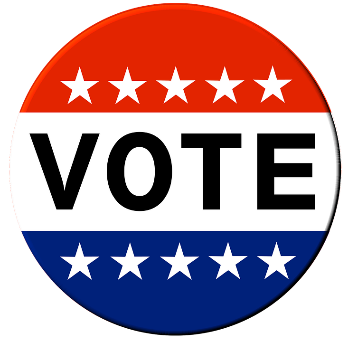 9:30 AM		*Shopping at Logan Town Center-Bus9:45 AM		Gentle Stretching-LGR10:30 AM	Pool Aerobics & Stretching-Pool11:00 AM	Water Volleyball-Pool1:00 PM		Scrabble-2nd floor lounge SV2:00 PM		Taste of Homewood-Cafe3:30 PM		Chair Exercises-TV Ch. 7186:30 PM		Pinochle-Café7:00 PM		Billiards-3rd Floor SV Billiards Rm.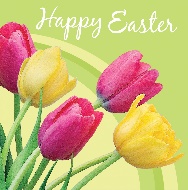 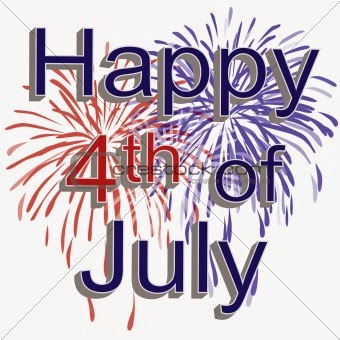 Fri. July 8th: National Freezer Pop Day9:00 AM 	Chair Exercises-TV Ch. 7189:30 AM		Cardio, Weights & Bands-LGR10:00 AM	*Coverlet Museum-Bedford, Pa10:15 AM 	Yoga-LGR11:00 AM 	Chair Exercise-LGR11:30 AM	Learn the Fitness Room-SV Fitness Rm.4:00 PM		*Terrace Hour-Cafe	6:00 PM		Card Playing-Library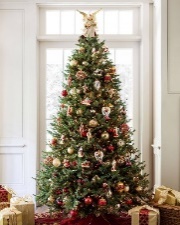 7:00 PM			Billiards -3rd floor SV Billiards Rm.Sat. July 9th: National Sugar Cookie Day        10:00 	AM	Table Tennis-LGR10:00 AM	“Busy Fingers”-Great Room3:00 PM		15 min Stretching-Ch. 7183:00 PM		Card Playing-Library Sun. July 10th: National Kitten Day10:30 AM	Church Services-Chapel3:00 PM		15 min. Stretching-Ch. 7183:00 PM		Card Playing-Library	UPCOMING EVENTS: July 11th: Auxiliary Fundraiser Meal at Hoss’sJuly 12th: Ice Cream Truck on CampusJuly 13th: IL Picnic July 14th: Whipples Dam & lunch